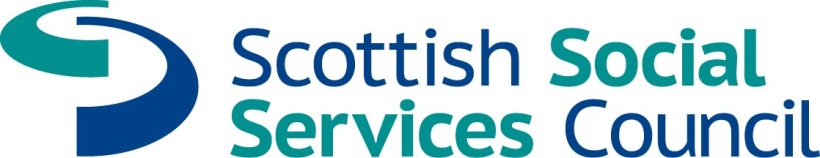 	Application for employment	Please complete all sections of this application form. We do not accept CVs.1	Personal details2	Certificates gained at school 	Please give details of any certificates obtained. 3	Further or higher educationPlease provide details of any courses you completed and gained a certificate. 4	Membership of professional and/or regulator bodies (current membership only)5	Professional and personal development Please outline the content of any personal development plan, together with evidence of continuing professional development, where appropriate.6	Current employment (or most recent employment)Please give details of your present duties/responsibilities.7	Previous employmentList in order with most recent employer first. Please explain any gaps in your employment history.8	Information relevant to applicationPlease tell us how your abilities, personal qualities and experience (both inside and outside work if appropriate) match the person specification for this role. 9	Scottish Social Services Council (SSSC) values 
(please select at least two values)It is very important to us that all SSSC employees demonstrate our organisational values in how they behave at work and towards their colleagues. Our values are integrity, accountability, commitment, creativity and learning, listening and engaging and pride in what we do. Please respond to the specific values questions below in no more than 150 words. IntegrityDescribe a time when you had to work hard to respect another person’s views when it would have been easier to be dismissive of them. What was the situation, how did it challenge you, what did you do and what were the results?AccountabilityDescribe a situation where you made a significant mistake. What was the mistake, how did you go about owning up to it, what did you do to resolve it and what were the results?CommitmentDescribe your best recent example from your own work experience that illustrates how you are prepared to ‘go the extra mile’. Creativity and learning	Describe from your work or personal experience how you have successfully brought to life your ideas and thoughts.Listening and engaging‘Always have time for each other’ is part of listening and engaging. Describe an example that tells us how you live this value even when it is tough to do so.Pride in what we doDescribe your best recent example that shows you taking the initiative either in work or personally.10	RefereesPlease provide details of two referees. If you have had more than one job in the last two years, please list a referee from each of your employers.If you have had only one job in the last two years, at least one referee should be your most recent employer. All employment referees should be from an employment email address.Please tick the box if you do not want us to make contact with a referee before interview. After interview, if we offer you an appointment we will contact referees. 11	Variable working12	DisabilityThe SSSC offers the first stage of the recruitment process (such as assessment or interview) to any applicant who considers him/herself to be disabled and who meets the minimum essential requirements for the post.Do you consider yourself to have a disability?     		         Yes  No Please tell us if there are any ‘reasonable adjustments’ we can make to help you with your application or with our recruitment process.13	Rehabilitation of Offenders Act 1974 [Exceptions] Order 1975Under this Act, applicants are entitled to withhold information on a criminal conviction on the grounds that it is ‘spent’ following a period of rehabilitation, unless the post has been advertised as ‘excepted’ from these provisions. All applicants selected for interview will be required to complete and bring with them a Criminal Conviction Declaration Form which will provide full details of the Act and give advice on how to complete the declaration.14	Regulatory ProceedingsPlease indicate if there is any other information which the SSSC might reasonably regard as relevant in order to assess your suitability for appointment to this role, for example have you been or are you currently subject to professional regulatory proceedings?  		Yes  No 		If you have ticked yes, please provide additional information below:15	Declaration	Please read carefully before signingI certify that all statements given above by me on this form are true and correct to the best of my knowledge. I realise that if I am employed and it is found that such information and all other documents associated with the recruitment and selection process is false or that I have withheld information I am liable to dismissal without notice.	 Data ProtectionYou acknowledge that SSSC and its agents will process, by means of information and communication technology or otherwise; any information which you provide to them for purposes of recruitment to and employment with the SSSC; compliance with the SSSC’s legal obligations; monitoring the effectiveness of the SSSC’s Equal Opportunities Policy; and in the exercise of the SSSC’s legitimate interests.  For further information, please check the SSSC’s HR Policies, Information Governance Policies and/or Data Protection & Privacy Policies and any privacy or fair processing notices from time to time.Please sign using initials and surname only.15	Returning your application Completed application forms should be returned by email to recruitment@sssc.uk.com or alternatively by post to:Human ResourcesScottish Social Services CouncilCompass HouseDD1 4NYIf you return your application electronically and are offered a role with the SSSC, you will be asked to sign a hard copy of this application form.Post title:Surname:Initials:Address:Postcode:Tel: (home)(mobile)Check box to indicate preferred contactWork email:Personal email:National Insurance number:Awarding body(for example SQA)Course/subject/module titlesLevel grade of course(for example 1,2,3/ A,B,C)Date certificate awardedtick box if awaiting resultsUniversity/ collegeCourse title(for example HND Computing,    BA (Hons) Social Work)Subjects studiedDate awardedtick box if awaiting resultsName of awarding body/institutionClass of membershipDate awardedJob title andname and address of employerDatesDatesBasic salaryBasic salaryBasic salaryBasic salaryJob title andname and address of employerFromToReason for leaving (if applicable):       £     £     per week / yearReason for leaving (if applicable):       Additional supplement/bonus Additional supplement/bonus Additional supplement/bonus Additional supplement/bonus Reason for leaving (if applicable):       Reason for leaving (if applicable):       Notice required:        Notice required:        Notice required:        Notice required:        Name and address of employerJob title and brief description of dutiesAnnual salary or hourly rateDatesDatesReason for leavingName and address of employerJob title and brief description of dutiesAnnual salary or hourly rateFromToReason for leavingContact name and organisationAddress - including work email addressEmail is preferred method of contactJob titleCheck box if NO contact to be made before interviewPlease check this box if you wish to apply for this post on a different working pattern to normal office hours. If so, please indicate your preferred work arrangement.Signed:Date: